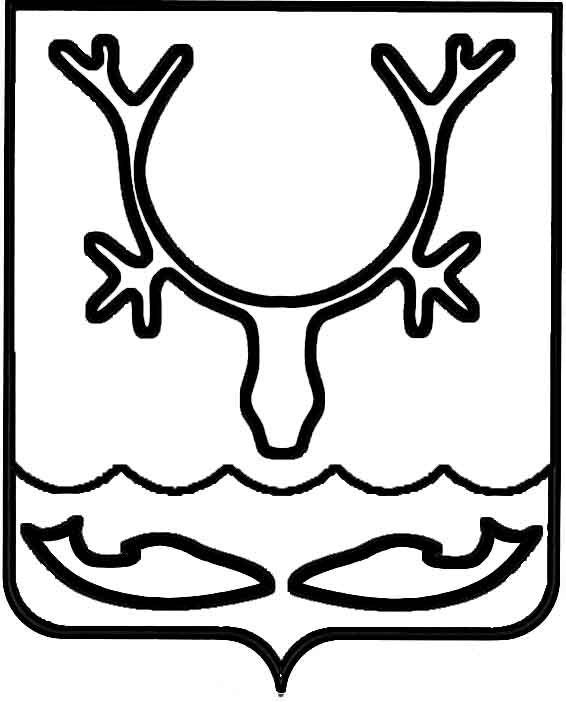 Администрация муниципального образования
"Городской округ "Город Нарьян-Мар"ПОСТАНОВЛЕНИЕО внесении изменения в постановление Администрации муниципального образования "Городской округ "Город Нарьян-Мар"            от 28.02.2020 № 154 "Об утверждении Положения о проведении Дня молодежного самоуправления в муниципальном образовании "Городской округ "Город      Нарьян-Мар" в 2020 году"В целях недопущения распространения новой коронавирусной инфекции COVID-19 на территории муниципального образования "Городской округ "Город Нарьян-Мар", руководствуясь Федеральным законом от 06.10.2003 № 131-ФЗ 
"Об общих принципах организации местного самоуправления в Российской Федерации", постановлением губернатора Ненецкого автономного округа  от 16.03.2020 № 12-пг (в редакции от 27.03.2020 № 15-пг) "О введении режима повышенной готовности", Администрация муниципального образования "Городской округ "Город Нарьян-Мар"П О С Т А Н О В Л Я Е Т:1.	Внести в постановление Администрации муниципального образования "Городской округ "Город Нарьян-Мар" от 28.02.2020 № 154 "Об утверждении Положения о проведении Дня молодежного самоуправления в муниципальном образовании "Городской округ "Город Нарьян-Мар" в 2020 году" (далее – постановление) следующее изменение:  1.1.	пункт 5.1 приложения к постановлению изложить в новой редакции: "5.1.	Этапы проведения Мероприятия: 1 этап – прием заявлений: с 21 сентября по 16 октября 2020 года; 2 этап – заочный: с 19 октября по 23 октября 2020 года, рассмотрение кандидатур; 3 этап – очный: 27 октября 2020 года, презентация и защита проектов, определение кандидатур; 4 этап – проведение Дня самоуправления: 28 октября 2020 года.".2.	Контроль за исполнением настоящего постановления возложить 
на руководителя аппарата – управляющего делами. 3.	Настоящее постановление вступает в силу со дня официального опубликования. 02.04.2020№254Глава города Нарьян-Мара О.О. Белак